直売所　基本条件販売品目・ホットドッグ・焼き・ボイル　フランクフルト・生ソーセージ・ソフトクリーム・コーヒー・ソフトドリンク（缶）サーバーは置かない。コップに氷を入れ提供。　　・券売機建築用２０フィートコンテナ　直売店建築用40フィートコンテナ　トイレ・倉庫トイレ　男性　小２，洋式２　　　　女性　　　　洋式３残りスペースを倉庫にコンテナの装飾、塗装、ロゴ、サインなど法的手続き、基礎、運送費などを全て見込む。一次側　電気、給排水、通信は、大山春雪さぶーる㈱の工事とする。不明ヵ所、不足があれば、相談。配置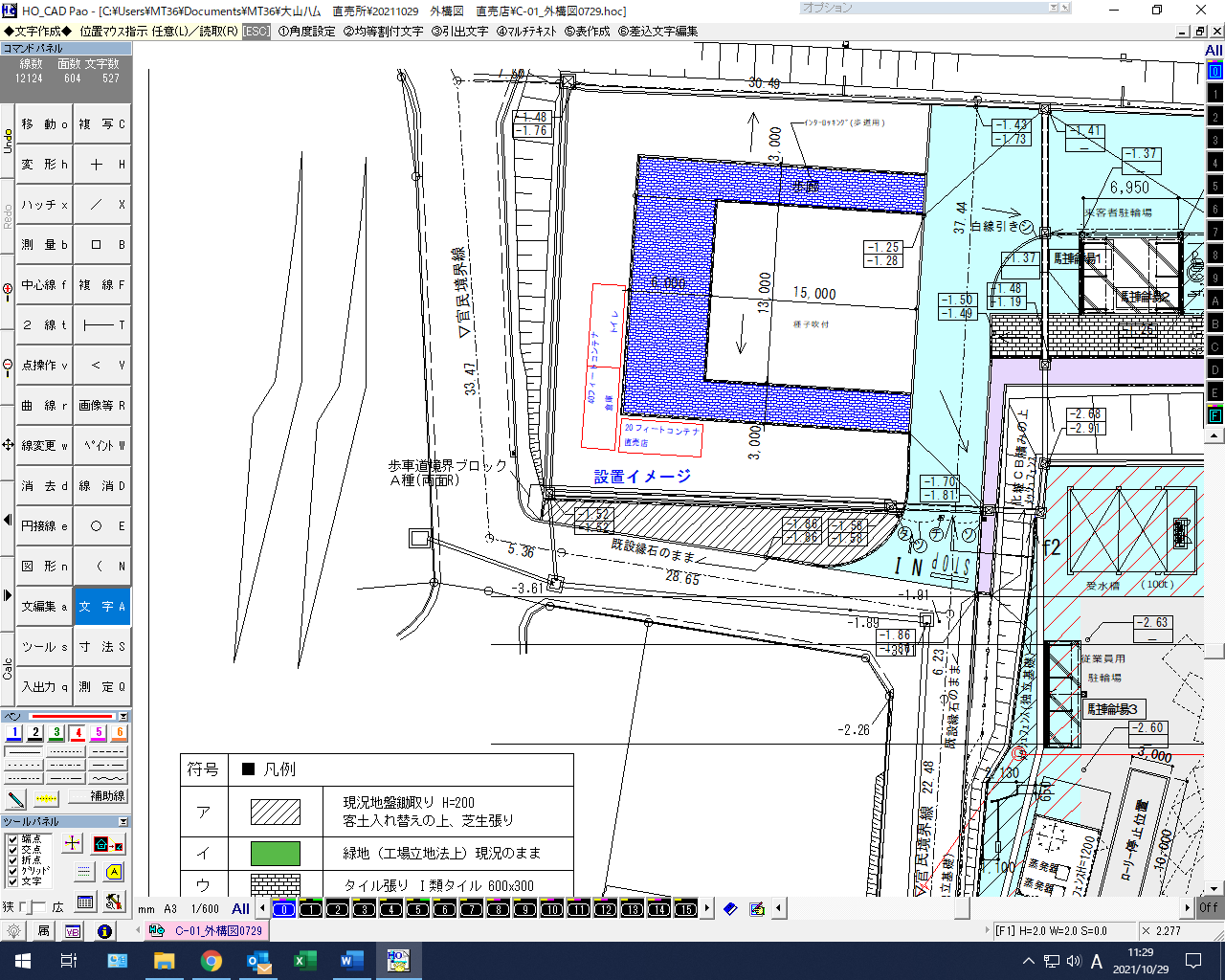 